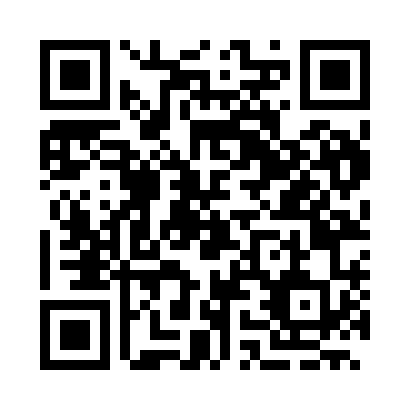 Prayer times for Kus, BulgariaWed 1 May 2024 - Fri 31 May 2024High Latitude Method: Angle Based RulePrayer Calculation Method: Muslim World LeagueAsar Calculation Method: HanafiPrayer times provided by https://www.salahtimes.comDateDayFajrSunriseDhuhrAsrMaghribIsha1Wed4:116:041:096:078:1410:002Thu4:096:021:086:088:1510:023Fri4:076:011:086:098:1710:044Sat4:056:001:086:098:1810:055Sun4:035:581:086:108:1910:076Mon4:015:571:086:118:2010:097Tue3:595:561:086:118:2110:118Wed3:575:541:086:128:2210:129Thu3:555:531:086:138:2310:1410Fri3:535:521:086:138:2510:1611Sat3:515:511:086:148:2610:1812Sun3:495:501:086:158:2710:1913Mon3:475:481:086:158:2810:2114Tue3:455:471:086:168:2910:2315Wed3:435:461:086:178:3010:2516Thu3:425:451:086:178:3110:2617Fri3:405:441:086:188:3210:2818Sat3:385:431:086:188:3310:3019Sun3:365:421:086:198:3410:3120Mon3:355:411:086:208:3510:3321Tue3:335:411:086:208:3610:3522Wed3:325:401:086:218:3710:3623Thu3:305:391:086:218:3810:3824Fri3:285:381:086:228:3910:4025Sat3:275:371:096:238:4010:4126Sun3:255:371:096:238:4110:4327Mon3:245:361:096:248:4210:4428Tue3:235:351:096:248:4310:4629Wed3:215:351:096:258:4410:4730Thu3:205:341:096:258:4510:4931Fri3:195:331:096:268:4510:50